20 May 2021Dear StudentFollowing the half term break we will focus on ‘bridging work’ to help with your preparations for the next stage of your learning journey.  You are expected to attend school from Tuesday to Thursday each week, with the timings of each day shown in the tables over the page.You will be given the opportunity to experience what sixth form life is like at St Wilfrid’s by attending sixth form lessons and tutorials in the sixth form centre.  Sixth form dress code should be followed.Your form tutor will ask you to select a subject from each of the following option blocks to attend as per the timetables provided over the page.The subject options are as follows: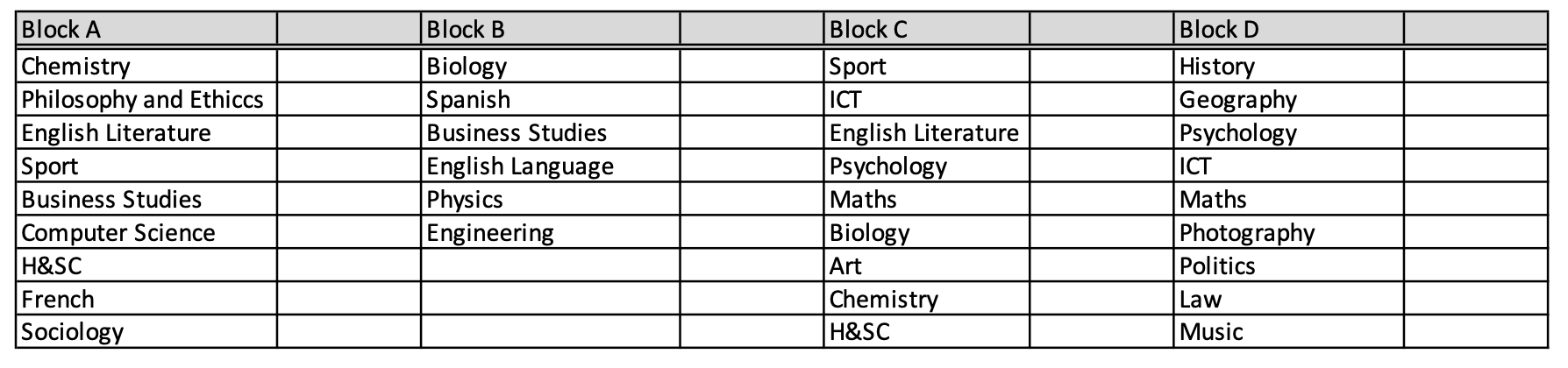 We are looking forward to welcoming you into our sixth form for these taster sessions.  Kind regardsMrs RitchieActing Head of SchoolWeek 1 Week 2Week 3DayTimesDetailsTuesday 8 June8.45 – 12.108.45 – 9.00 Registration9.00-11.00 Block A lesson11.00-11.15 Break11.15-12.10 TutorialWednesday 9 June8.45 – 12.108.45 – 9.00 Registration9.00-11.00 Block C lesson11.00-11.15 Break11.15-12.10 TutorialThursday 10 June8.45 – 12.108.45 – 9.00 Registration9.00-11.00 Block D lesson11.00-11.15 Break11.15-12.10 Block B lessonDayTimesDetailsTuesday 15 June8.45 – 3.108.45 – 9.00 Registration9.00-11.00 Block A lesson11.00-11.15 Break11.15-12.10 Tutorial1.10-3.10 Block D lessonWednesday 16 June8.45 – 12.108.45 – 9.00 Registration9.00-11.00 Block C lesson11.00-11.15 –Break11.15-12.10 TutorialThursday 17 June8.45 – 12.108.45 – 9.00 Registration9.00-10.00 Tutorial10.00-11.00 Block B lesson (part 1)11.00-11.15 Break11.15-12.10 Block B lesson (part 2)DayTimesDetailsTuesday 22 June8.45 – 12.108.45 – 9.00 Registration9.00-11.00 Block A lesson11.00-11.15 Break11.15-12.10 TutorialWednesday 23 June8.45 – 12.108.45 – 9.00 Registration9.00-11.00 Block C lesson11.00-11.15 Break11.15-12.10 TutorialThursday 24 June8.45 – 12.108.45 – 9.00 Registration9.00-11.00 Block D lesson11.00-11.15 Break11.15-12.10 Block B lesson